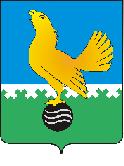 МУНИЦИПАЛЬНОЕ  ОБРАЗОВАНИЕгородской округ  Пыть-ЯхХанты-Мансийского автономного округа-ЮгрыАДМИНИСТРАЦИЯ ГОРОДАП О С Т А Н О В Л Е Н И ЕОт 30.12.2022									№ 589-паО внесении изменений впостановление администрации города от 13.12.2021 №568-па«Об утверждении муниципальной программы «Содержание городских территорий, озеленение и благоустройствов городе Пыть-Яхе»(в ред. 17.03.2022 № 95-па, от 06.07.2022 №289-па)В соответствии с Федеральным законом от 06.10.2003 № 131-ФЗ «Об общих принципах организации местного самоуправления в Российской Федерации», статьей 179 Бюджетного кодекса Российской Федерации, постановлением администрации города от 30.09.2021 №453-па «О порядке разработки и  реализации муниципальных программ города Пыть-Яха», внести в постановление администрации города от 13.12.2021 № 568-па «Об утверждении муниципальной программы «Содержание городских территорий, озеленение и благоустройства в городе Пыть-Яхе» следующие изменения:1. В приложении к постановлению:1.1. Паспорт муниципальной программы и таблицу № 1 «Распределение финансовых ресурсов муниципальной программы (по годам)» изложить в новой редакции согласно приложению.2. Отделу по внутренней политике, связям с общественными организациями и СМИ управления по внутренней политике (О.В. Кулиш) опубликовать постановление в печатном средстве массовой информации «Официальный вестник» и дополнительно направить для размещения в сетевом издании в информационно-телекоммуникационной сети «Интернет» - pyt-yahinform.ru.».3. Отделу по обеспечению информационной безопасности                                  (А.А. Мерзляков) разместить постановление на официальном сайте администрации города в сети Интернет. 4. Настоящее постановление вступает в силу после его официального опубликования. 5. Контроль за выполнением постановления возложить на заместителя главы города (направление деятельности жилищно-коммунальные вопросы).Глава города Пыть-Яха                                                                           А.Н. МорозовПриложение к постановлению администрации города Пыть-Яхаот 30.12.2022 № 589-паПаспорт муниципальной программы*при наличии финансирования.Таблица № 1Распределение финансовых ресурсов муниципальной программы (по годам)*при наличии финансирования.Наименование муниципальной программы <1>Содержание городских территорий, озеленение и благоустройство в городе Пыть-ЯхеСодержание городских территорий, озеленение и благоустройство в городе Пыть-ЯхеСодержание городских территорий, озеленение и благоустройство в городе Пыть-ЯхеСодержание городских территорий, озеленение и благоустройство в городе Пыть-ЯхеСроки реализации муниципальной программы <2>Сроки реализации муниципальной программы <2>Сроки реализации муниципальной программы <2>Сроки реализации муниципальной программы <2>Сроки реализации муниципальной программы <2>Сроки реализации муниципальной программы <2>Сроки реализации муниципальной программы <2>Сроки реализации муниципальной программы <2>Сроки реализации муниципальной программы <2>Сроки реализации муниципальной программы <2>Сроки реализации муниципальной программы <2>2022-2025 годы и на период до 2030 года2022-2025 годы и на период до 2030 годаКуратор муниципальной программы <3>Заместитель главы города Пыть-Яха (направление деятельности жилищно-коммунальный комплекс)Заместитель главы города Пыть-Яха (направление деятельности жилищно-коммунальный комплекс)Заместитель главы города Пыть-Яха (направление деятельности жилищно-коммунальный комплекс)Заместитель главы города Пыть-Яха (направление деятельности жилищно-коммунальный комплекс)Заместитель главы города Пыть-Яха (направление деятельности жилищно-коммунальный комплекс)Заместитель главы города Пыть-Яха (направление деятельности жилищно-коммунальный комплекс)Заместитель главы города Пыть-Яха (направление деятельности жилищно-коммунальный комплекс)Заместитель главы города Пыть-Яха (направление деятельности жилищно-коммунальный комплекс)Заместитель главы города Пыть-Яха (направление деятельности жилищно-коммунальный комплекс)Заместитель главы города Пыть-Яха (направление деятельности жилищно-коммунальный комплекс)Заместитель главы города Пыть-Яха (направление деятельности жилищно-коммунальный комплекс)Заместитель главы города Пыть-Яха (направление деятельности жилищно-коммунальный комплекс)Заместитель главы города Пыть-Яха (направление деятельности жилищно-коммунальный комплекс)Заместитель главы города Пыть-Яха (направление деятельности жилищно-коммунальный комплекс)Заместитель главы города Пыть-Яха (направление деятельности жилищно-коммунальный комплекс)Заместитель главы города Пыть-Яха (направление деятельности жилищно-коммунальный комплекс)Заместитель главы города Пыть-Яха (направление деятельности жилищно-коммунальный комплекс)Ответственный исполнитель муниципальной программы <4>Управление по жилищно-коммунальному комплексу, транспорту и дорогам администрации города Пыть-ЯхаУправление по жилищно-коммунальному комплексу, транспорту и дорогам администрации города Пыть-ЯхаУправление по жилищно-коммунальному комплексу, транспорту и дорогам администрации города Пыть-ЯхаУправление по жилищно-коммунальному комплексу, транспорту и дорогам администрации города Пыть-ЯхаУправление по жилищно-коммунальному комплексу, транспорту и дорогам администрации города Пыть-ЯхаУправление по жилищно-коммунальному комплексу, транспорту и дорогам администрации города Пыть-ЯхаУправление по жилищно-коммунальному комплексу, транспорту и дорогам администрации города Пыть-ЯхаУправление по жилищно-коммунальному комплексу, транспорту и дорогам администрации города Пыть-ЯхаУправление по жилищно-коммунальному комплексу, транспорту и дорогам администрации города Пыть-ЯхаУправление по жилищно-коммунальному комплексу, транспорту и дорогам администрации города Пыть-ЯхаУправление по жилищно-коммунальному комплексу, транспорту и дорогам администрации города Пыть-ЯхаУправление по жилищно-коммунальному комплексу, транспорту и дорогам администрации города Пыть-ЯхаУправление по жилищно-коммунальному комплексу, транспорту и дорогам администрации города Пыть-ЯхаУправление по жилищно-коммунальному комплексу, транспорту и дорогам администрации города Пыть-ЯхаУправление по жилищно-коммунальному комплексу, транспорту и дорогам администрации города Пыть-ЯхаУправление по жилищно-коммунальному комплексу, транспорту и дорогам администрации города Пыть-ЯхаУправление по жилищно-коммунальному комплексу, транспорту и дорогам администрации города Пыть-ЯхаСоисполнители муниципальной программы Управление по внутренней политике администрации города Пыть-ЯхаУправление архитектуры и градостроительства администрации города Пыть-ЯхаМКУ «Управление капитального строительства города Пыть-Яха»Управление по внутренней политике администрации города Пыть-ЯхаУправление архитектуры и градостроительства администрации города Пыть-ЯхаМКУ «Управление капитального строительства города Пыть-Яха»Управление по внутренней политике администрации города Пыть-ЯхаУправление архитектуры и градостроительства администрации города Пыть-ЯхаМКУ «Управление капитального строительства города Пыть-Яха»Управление по внутренней политике администрации города Пыть-ЯхаУправление архитектуры и градостроительства администрации города Пыть-ЯхаМКУ «Управление капитального строительства города Пыть-Яха»Управление по внутренней политике администрации города Пыть-ЯхаУправление архитектуры и градостроительства администрации города Пыть-ЯхаМКУ «Управление капитального строительства города Пыть-Яха»Управление по внутренней политике администрации города Пыть-ЯхаУправление архитектуры и градостроительства администрации города Пыть-ЯхаМКУ «Управление капитального строительства города Пыть-Яха»Управление по внутренней политике администрации города Пыть-ЯхаУправление архитектуры и градостроительства администрации города Пыть-ЯхаМКУ «Управление капитального строительства города Пыть-Яха»Управление по внутренней политике администрации города Пыть-ЯхаУправление архитектуры и градостроительства администрации города Пыть-ЯхаМКУ «Управление капитального строительства города Пыть-Яха»Управление по внутренней политике администрации города Пыть-ЯхаУправление архитектуры и градостроительства администрации города Пыть-ЯхаМКУ «Управление капитального строительства города Пыть-Яха»Управление по внутренней политике администрации города Пыть-ЯхаУправление архитектуры и градостроительства администрации города Пыть-ЯхаМКУ «Управление капитального строительства города Пыть-Яха»Управление по внутренней политике администрации города Пыть-ЯхаУправление архитектуры и градостроительства администрации города Пыть-ЯхаМКУ «Управление капитального строительства города Пыть-Яха»Управление по внутренней политике администрации города Пыть-ЯхаУправление архитектуры и градостроительства администрации города Пыть-ЯхаМКУ «Управление капитального строительства города Пыть-Яха»Управление по внутренней политике администрации города Пыть-ЯхаУправление архитектуры и градостроительства администрации города Пыть-ЯхаМКУ «Управление капитального строительства города Пыть-Яха»Управление по внутренней политике администрации города Пыть-ЯхаУправление архитектуры и градостроительства администрации города Пыть-ЯхаМКУ «Управление капитального строительства города Пыть-Яха»Управление по внутренней политике администрации города Пыть-ЯхаУправление архитектуры и градостроительства администрации города Пыть-ЯхаМКУ «Управление капитального строительства города Пыть-Яха»Управление по внутренней политике администрации города Пыть-ЯхаУправление архитектуры и градостроительства администрации города Пыть-ЯхаМКУ «Управление капитального строительства города Пыть-Яха»Управление по внутренней политике администрации города Пыть-ЯхаУправление архитектуры и градостроительства администрации города Пыть-ЯхаМКУ «Управление капитального строительства города Пыть-Яха»Цели муниципальной программы <7>Повышение комфортности условий проживания граждан, поддержание и улучшение санитарного и эстетического состояния территорий города, содержание территорий города и расположенных на ней объектовПовышение комфортности условий проживания граждан, поддержание и улучшение санитарного и эстетического состояния территорий города, содержание территорий города и расположенных на ней объектовПовышение комфортности условий проживания граждан, поддержание и улучшение санитарного и эстетического состояния территорий города, содержание территорий города и расположенных на ней объектовПовышение комфортности условий проживания граждан, поддержание и улучшение санитарного и эстетического состояния территорий города, содержание территорий города и расположенных на ней объектовПовышение комфортности условий проживания граждан, поддержание и улучшение санитарного и эстетического состояния территорий города, содержание территорий города и расположенных на ней объектовПовышение комфортности условий проживания граждан, поддержание и улучшение санитарного и эстетического состояния территорий города, содержание территорий города и расположенных на ней объектовПовышение комфортности условий проживания граждан, поддержание и улучшение санитарного и эстетического состояния территорий города, содержание территорий города и расположенных на ней объектовПовышение комфортности условий проживания граждан, поддержание и улучшение санитарного и эстетического состояния территорий города, содержание территорий города и расположенных на ней объектовПовышение комфортности условий проживания граждан, поддержание и улучшение санитарного и эстетического состояния территорий города, содержание территорий города и расположенных на ней объектовПовышение комфортности условий проживания граждан, поддержание и улучшение санитарного и эстетического состояния территорий города, содержание территорий города и расположенных на ней объектовПовышение комфортности условий проживания граждан, поддержание и улучшение санитарного и эстетического состояния территорий города, содержание территорий города и расположенных на ней объектовПовышение комфортности условий проживания граждан, поддержание и улучшение санитарного и эстетического состояния территорий города, содержание территорий города и расположенных на ней объектовПовышение комфортности условий проживания граждан, поддержание и улучшение санитарного и эстетического состояния территорий города, содержание территорий города и расположенных на ней объектовПовышение комфортности условий проживания граждан, поддержание и улучшение санитарного и эстетического состояния территорий города, содержание территорий города и расположенных на ней объектовПовышение комфортности условий проживания граждан, поддержание и улучшение санитарного и эстетического состояния территорий города, содержание территорий города и расположенных на ней объектовПовышение комфортности условий проживания граждан, поддержание и улучшение санитарного и эстетического состояния территорий города, содержание территорий города и расположенных на ней объектовПовышение комфортности условий проживания граждан, поддержание и улучшение санитарного и эстетического состояния территорий города, содержание территорий города и расположенных на ней объектовЗадачи муниципальной программы<7>Организация освещения улиц.Обустройство, использование, защита и охрана городских лесов и зеленых насаждений.Содержание мест захоронения.Декоративно-художественное и праздничное оформление города.Повышение уровня благоустройства территорий общего пользования.Повышение уровня культуры населения.Организация освещения улиц.Обустройство, использование, защита и охрана городских лесов и зеленых насаждений.Содержание мест захоронения.Декоративно-художественное и праздничное оформление города.Повышение уровня благоустройства территорий общего пользования.Повышение уровня культуры населения.Организация освещения улиц.Обустройство, использование, защита и охрана городских лесов и зеленых насаждений.Содержание мест захоронения.Декоративно-художественное и праздничное оформление города.Повышение уровня благоустройства территорий общего пользования.Повышение уровня культуры населения.Организация освещения улиц.Обустройство, использование, защита и охрана городских лесов и зеленых насаждений.Содержание мест захоронения.Декоративно-художественное и праздничное оформление города.Повышение уровня благоустройства территорий общего пользования.Повышение уровня культуры населения.Организация освещения улиц.Обустройство, использование, защита и охрана городских лесов и зеленых насаждений.Содержание мест захоронения.Декоративно-художественное и праздничное оформление города.Повышение уровня благоустройства территорий общего пользования.Повышение уровня культуры населения.Организация освещения улиц.Обустройство, использование, защита и охрана городских лесов и зеленых насаждений.Содержание мест захоронения.Декоративно-художественное и праздничное оформление города.Повышение уровня благоустройства территорий общего пользования.Повышение уровня культуры населения.Организация освещения улиц.Обустройство, использование, защита и охрана городских лесов и зеленых насаждений.Содержание мест захоронения.Декоративно-художественное и праздничное оформление города.Повышение уровня благоустройства территорий общего пользования.Повышение уровня культуры населения.Организация освещения улиц.Обустройство, использование, защита и охрана городских лесов и зеленых насаждений.Содержание мест захоронения.Декоративно-художественное и праздничное оформление города.Повышение уровня благоустройства территорий общего пользования.Повышение уровня культуры населения.Организация освещения улиц.Обустройство, использование, защита и охрана городских лесов и зеленых насаждений.Содержание мест захоронения.Декоративно-художественное и праздничное оформление города.Повышение уровня благоустройства территорий общего пользования.Повышение уровня культуры населения.Организация освещения улиц.Обустройство, использование, защита и охрана городских лесов и зеленых насаждений.Содержание мест захоронения.Декоративно-художественное и праздничное оформление города.Повышение уровня благоустройства территорий общего пользования.Повышение уровня культуры населения.Организация освещения улиц.Обустройство, использование, защита и охрана городских лесов и зеленых насаждений.Содержание мест захоронения.Декоративно-художественное и праздничное оформление города.Повышение уровня благоустройства территорий общего пользования.Повышение уровня культуры населения.Организация освещения улиц.Обустройство, использование, защита и охрана городских лесов и зеленых насаждений.Содержание мест захоронения.Декоративно-художественное и праздничное оформление города.Повышение уровня благоустройства территорий общего пользования.Повышение уровня культуры населения.Организация освещения улиц.Обустройство, использование, защита и охрана городских лесов и зеленых насаждений.Содержание мест захоронения.Декоративно-художественное и праздничное оформление города.Повышение уровня благоустройства территорий общего пользования.Повышение уровня культуры населения.Организация освещения улиц.Обустройство, использование, защита и охрана городских лесов и зеленых насаждений.Содержание мест захоронения.Декоративно-художественное и праздничное оформление города.Повышение уровня благоустройства территорий общего пользования.Повышение уровня культуры населения.Организация освещения улиц.Обустройство, использование, защита и охрана городских лесов и зеленых насаждений.Содержание мест захоронения.Декоративно-художественное и праздничное оформление города.Повышение уровня благоустройства территорий общего пользования.Повышение уровня культуры населения.Организация освещения улиц.Обустройство, использование, защита и охрана городских лесов и зеленых насаждений.Содержание мест захоронения.Декоративно-художественное и праздничное оформление города.Повышение уровня благоустройства территорий общего пользования.Повышение уровня культуры населения.Организация освещения улиц.Обустройство, использование, защита и охрана городских лесов и зеленых насаждений.Содержание мест захоронения.Декоративно-художественное и праздничное оформление города.Повышение уровня благоустройства территорий общего пользования.Повышение уровня культуры населения.Подпрограммы <7>Муниципальная программа не содержит подпрограмм.Муниципальная программа не содержит подпрограмм.Муниципальная программа не содержит подпрограмм.Муниципальная программа не содержит подпрограмм.Муниципальная программа не содержит подпрограмм.Муниципальная программа не содержит подпрограмм.Муниципальная программа не содержит подпрограмм.Муниципальная программа не содержит подпрограмм.Муниципальная программа не содержит подпрограмм.Муниципальная программа не содержит подпрограмм.Муниципальная программа не содержит подпрограмм.Муниципальная программа не содержит подпрограмм.Муниципальная программа не содержит подпрограмм.Муниципальная программа не содержит подпрограмм.Муниципальная программа не содержит подпрограмм.Муниципальная программа не содержит подпрограмм.Муниципальная программа не содержит подпрограмм.Целевые показатели муниципальной программы <8>№ п/пНаименование целевого показателяНаименование целевого показателяДокумент - основаниеДокумент - основаниеЗначение показателя по годамЗначение показателя по годамЗначение показателя по годамЗначение показателя по годамЗначение показателя по годамЗначение показателя по годамЗначение показателя по годамЗначение показателя по годамЗначение показателя по годамЗначение показателя по годамЗначение показателя по годамЗначение показателя по годамЦелевые показатели муниципальной программы <8>№ п/пНаименование целевого показателяНаименование целевого показателяДокумент - основаниеДокумент - основаниеБазовое значениеБазовое значение2022202220232024202520252026-2030На момент окончания реализации муниципальной программыНа момент окончания реализации муниципальной программыОтветственный исполнитель/ соисполнитель за достижение показателяЦелевые показатели муниципальной программы <8>1Доля освещенных улиц в общей протяженности уличной сети города, ежегодно,  %Доля освещенных улиц в общей протяженности уличной сети города, ежегодно,  %Распоряжение Правительства РФ от 23.03.2019 № 510-р «Об утверждении Методики формирования индекса качества городской среды»Распоряжение Правительства РФ от 23.03.2019 № 510-р «Об утверждении Методики формирования индекса качества городской среды»54,454,454,454,454,454,454,454,454,454,454,4Управление по жилищно-коммунальному комплексу, транспорту и дорогам администрации города Пыть-ЯхаЦелевые показатели муниципальной программы <8>2Площадь содержания  лесов и зеленых насаждений на территории городского округа, ежегодно, м2Площадь содержания  лесов и зеленых насаждений на территории городского округа, ежегодно, м2Лесной кодекс Российской Федерации от 04.12.2006 №200-ФЗ, Правила благоустройства городского округа Пыть-Ях, утв. Решением Думы города Пыть-Яха от 28.08.2019 №263Лесной кодекс Российской Федерации от 04.12.2006 №200-ФЗ, Правила благоустройства городского округа Пыть-Ях, утв. Решением Думы города Пыть-Яха от 28.08.2019 №2632671,72671,71219,661219,662671,72671,72671,12671,12671,72671,72671,7Управление по жилищно-коммунальному комплексу, транспорту и дорогам администрации города Пыть-ЯхаЦелевые показатели муниципальной программы <8>3Площадь содержания городского кладбища, ежегодно, м2Площадь содержания городского кладбища, ежегодно, м2Федеральный закон от 12.01.1996 № 8-ФЗ "О погребении и похоронном деле"Федеральный закон от 12.01.1996 № 8-ФЗ "О погребении и похоронном деле"5390053900539005390053900539005390053900539005390053900Управление по жилищно-коммунальному комплексу, транспорту и дорогам администрации города Пыть-ЯхаЦелевые показатели муниципальной программы <8>4Количество выполненных мероприятий по обустройству мест массового отдыха жителей (праздничное, новогоднее оформление территорий), ежегодно, ед. Количество выполненных мероприятий по обустройству мест массового отдыха жителей (праздничное, новогоднее оформление территорий), ежегодно, ед. Федеральный закон от 06.10.2003 № 131-ФЗ "Об общих принципах организации местного самоуправления в Российской Федерации" Федеральный закон от 06.10.2003 № 131-ФЗ "Об общих принципах организации местного самоуправления в Российской Федерации" 44888888888Управление по жилищно-коммунальному комплексу, транспорту и дорогам администрации города Пыть-Яха/ Управление архитектуры и градостроительства/ Управление по внутренней политикеЦелевые показатели муниципальной программы <8>5Площадь территорий города, убираемых механизированным и ручным способом, ежегодно, м2Площадь территорий города, убираемых механизированным и ручным способом, ежегодно, м2Федеральный закон от 06.10.2003 № 131-ФЗ "Об общих принципах организации местного самоуправления в Российской Федерации",Решение Думы города Пыть-Яха от 28.08.2019 №263Федеральный закон от 06.10.2003 № 131-ФЗ "Об общих принципах организации местного самоуправления в Российской Федерации",Решение Думы города Пыть-Яха от 28.08.2019 №263652173,9652173,9652173,9652173,9652173,9652173,9652173,9652173,9652173,9652173,9652173,9Управление по жилищно-коммунальному комплексу, транспорту и дорогам администрации города Пыть-ЯхаЦелевые показатели муниципальной программы <8>6Содержание, текущий ремонт и обслуживание объектов благоустройства    (городской фонтан, детские игровые (спортивные) комплексы, площадки) ежегодно, ед.Содержание, текущий ремонт и обслуживание объектов благоустройства    (городской фонтан, детские игровые (спортивные) комплексы, площадки) ежегодно, ед.Федеральный закон от 06.10.2003 № 131-ФЗ "Об общих принципах организации местного самоуправления в Российской Федерации",Решение Думы города Пыть-Яха от 28.08.2019 №263Федеральный закон от 06.10.2003 № 131-ФЗ "Об общих принципах организации местного самоуправления в Российской Федерации",Решение Думы города Пыть-Яха от 28.08.2019 №2636464696970707070707070Управление по жилищно-коммунальному комплексу, транспорту и дорогам администрации города Пыть-ЯхаЦелевые показатели муниципальной программы <8>7Участие в региональных конкурсах благоустройства территорий и реализация местных проектов инициативного бюджетирования,  ед.*Участие в региональных конкурсах благоустройства территорий и реализация местных проектов инициативного бюджетирования,  ед.*Федеральный закон от 06.10.2003 № 131-ФЗ "Об общих принципах организации местного самоуправления в Российской Федерации", Правила благоустройства городского округа Пыть-Ях, утв. Решением Думы города Пыть-Яха от 28.08.2019 №263Федеральный закон от 06.10.2003 № 131-ФЗ "Об общих принципах организации местного самоуправления в Российской Федерации", Правила благоустройства городского округа Пыть-Ях, утв. Решением Думы города Пыть-Яха от 28.08.2019 №26311110000011Управление по жилищно-коммунальному комплексу, транспорту и дорогам администрации города Пыть-Яха/ Управление по внутренней политике администрации города Пыть-ЯхаПараметры финансового обеспечения муниципальной программы <9>Источники финансированияИсточники финансированияРасходы по годам (тыс. рублей)Расходы по годам (тыс. рублей)Расходы по годам (тыс. рублей)Расходы по годам (тыс. рублей)Расходы по годам (тыс. рублей)Расходы по годам (тыс. рублей)Расходы по годам (тыс. рублей)Расходы по годам (тыс. рублей)Расходы по годам (тыс. рублей)Расходы по годам (тыс. рублей)Расходы по годам (тыс. рублей)Расходы по годам (тыс. рублей)Расходы по годам (тыс. рублей)Расходы по годам (тыс. рублей)Расходы по годам (тыс. рублей)Параметры финансового обеспечения муниципальной программы <9>Источники финансированияИсточники финансированияВсегоВсего202220222023202320242024202520252026- 20302026- 20302026- 20302026- 20302026- 2030Параметры финансового обеспечения муниципальной программы <9>всеговсего725 339,1725 339,1116 594,8116 594,884922,584922,573613,073613,075034,875034,8375174,0375174,0375174,0375174,0375174,0Параметры финансового обеспечения муниципальной программы <9>федеральный бюджетфедеральный бюджет0,00,00,00,00,00,00,00,00,00,00,0Параметры финансового обеспечения муниципальной программы <9>бюджет автономного округабюджет автономного округа9 990,09 990,09 990,09 990,00,00,00,00,00,00,00,00,00,00,00,0Параметры финансового обеспечения муниципальной программы <9>местный бюджетместный бюджет715 349,1715 349,1106 604,8106 604,884922,584922,573613,073613,075034,875034,8375174,0375174,0375174,0375174,0375174,0Параметры финансового обеспечения муниципальной программы <9>иные источники финансированияиные источники финансирования0,00,00,00,00,00,00,00,00,00,00,00,00,00,00,0№п/пСтруктурный элемент(основное мероприятие) муниципальной программы <1> <*>Ответственный исполнитель/ соисполнитель <2>Источники финансированияФинансовые затраты на реализацию (тыс. рублей) <3>Финансовые затраты на реализацию (тыс. рублей) <3>Финансовые затраты на реализацию (тыс. рублей) <3>Финансовые затраты на реализацию (тыс. рублей) <3>Финансовые затраты на реализацию (тыс. рублей) <3>Финансовые затраты на реализацию (тыс. рублей) <3>№п/пСтруктурный элемент(основное мероприятие) муниципальной программы <1> <*>Ответственный исполнитель/ соисполнитель <2>Источники финансированиявсегов том числев том числев том числев том числев том числе№п/пСтруктурный элемент(основное мероприятие) муниципальной программы <1> <*>Ответственный исполнитель/ соисполнитель <2>Источники финансированиявсего2022 г.2023 г.2024 г.2025 г.2026-2030гг.123456789111Основное мероприятие «Организация освещения улиц, микрорайонов города» (1)Управление по жилищно-коммунальному комплексу, транспорту и дорогам администрации города Пыть-Яхавсего224 642,419 432,421 810,025 000,026 400,0132 000,01Основное мероприятие «Организация освещения улиц, микрорайонов города» (1)Управление по жилищно-коммунальному комплексу, транспорту и дорогам администрации города Пыть-Яхафедеральный бюджет1Основное мероприятие «Организация освещения улиц, микрорайонов города» (1)Управление по жилищно-коммунальному комплексу, транспорту и дорогам администрации города Пыть-Яхабюджет автономного округа1Основное мероприятие «Организация освещения улиц, микрорайонов города» (1)Управление по жилищно-коммунальному комплексу, транспорту и дорогам администрации города Пыть-Яхаместный бюджет224 642,419 432,421 810,025 000,026 400,0132 000,01Основное мероприятие «Организация освещения улиц, микрорайонов города» (1)Управление по жилищно-коммунальному комплексу, транспорту и дорогам администрации города Пыть-Яхаиные источники финансирования2Основное мероприятие «Организация озеленения и благоустройства городских территорий, охрана, защита, воспроизводство лесов и зеленых насаждений» (2), в том числе:Управление по жилищно-коммунальному комплексу, транспорту и дорогам администрации города Пыть-Яхавсего65 123,83 565,47 694,87 694,87 694,838 474,02Основное мероприятие «Организация озеленения и благоустройства городских территорий, охрана, защита, воспроизводство лесов и зеленых насаждений» (2), в том числе:Управление по жилищно-коммунальному комплексу, транспорту и дорогам администрации города Пыть-Яхафедеральный бюджет2Основное мероприятие «Организация озеленения и благоустройства городских территорий, охрана, защита, воспроизводство лесов и зеленых насаждений» (2), в том числе:Управление по жилищно-коммунальному комплексу, транспорту и дорогам администрации города Пыть-Яхабюджет автономного округа2Основное мероприятие «Организация озеленения и благоустройства городских территорий, охрана, защита, воспроизводство лесов и зеленых насаждений» (2), в том числе:Управление по жилищно-коммунальному комплексу, транспорту и дорогам администрации города Пыть-Яхаместный бюджет65 123,83 565,47 694,87 694,87 694,838 474,02Основное мероприятие «Организация озеленения и благоустройства городских территорий, охрана, защита, воспроизводство лесов и зеленых насаждений» (2), в том числе:Управление по жилищно-коммунальному комплексу, транспорту и дорогам администрации города Пыть-Яхаиные источники финансирования2.1.Мероприятие «Охрана, защита и восстановление лесов и зеленых насаждений в парках, скверах, площадях; прореживание в лесопарковых зонах вдоль пешеходных дорожек, троп от поросли и поврежденных деревьев»Управление по жилищно-коммунальному комплексу, транспорту и дорогам администрации города Пыть-Яхавсего19 384,80,02 423,12 423,12 423,112 115,52.1.Мероприятие «Охрана, защита и восстановление лесов и зеленых насаждений в парках, скверах, площадях; прореживание в лесопарковых зонах вдоль пешеходных дорожек, троп от поросли и поврежденных деревьев»Управление по жилищно-коммунальному комплексу, транспорту и дорогам администрации города Пыть-Яхафедеральный бюджет2.1.Мероприятие «Охрана, защита и восстановление лесов и зеленых насаждений в парках, скверах, площадях; прореживание в лесопарковых зонах вдоль пешеходных дорожек, троп от поросли и поврежденных деревьев»Управление по жилищно-коммунальному комплексу, транспорту и дорогам администрации города Пыть-Яхабюджет автономного округа2.1.Мероприятие «Охрана, защита и восстановление лесов и зеленых насаждений в парках, скверах, площадях; прореживание в лесопарковых зонах вдоль пешеходных дорожек, троп от поросли и поврежденных деревьев»Управление по жилищно-коммунальному комплексу, транспорту и дорогам администрации города Пыть-Яхаместный бюджет19 384,80,02 423,12 423,12 423,112 115,52.1.Мероприятие «Охрана, защита и восстановление лесов и зеленых насаждений в парках, скверах, площадях; прореживание в лесопарковых зонах вдоль пешеходных дорожек, троп от поросли и поврежденных деревьев»Управление по жилищно-коммунальному комплексу, транспорту и дорогам администрации города Пыть-Яхаиные источники финансирования2.2.Мероприятие «Озеленение городских объектов (оформление, поставка (изготовление) вазонов, цветников, ремонт цветников, содержание газонов на городских объектах)»Управление по жилищно-коммунальному комплексу, транспорту и дорогам администрации города Пыть-Яхавсего45 739,03 565,45 271,75 271,75 271,726 358,52.2.Мероприятие «Озеленение городских объектов (оформление, поставка (изготовление) вазонов, цветников, ремонт цветников, содержание газонов на городских объектах)»Управление по жилищно-коммунальному комплексу, транспорту и дорогам администрации города Пыть-Яхафедеральный бюджет2.2.Мероприятие «Озеленение городских объектов (оформление, поставка (изготовление) вазонов, цветников, ремонт цветников, содержание газонов на городских объектах)»Управление по жилищно-коммунальному комплексу, транспорту и дорогам администрации города Пыть-Яхабюджет автономного округа2.2.Мероприятие «Озеленение городских объектов (оформление, поставка (изготовление) вазонов, цветников, ремонт цветников, содержание газонов на городских объектах)»Управление по жилищно-коммунальному комплексу, транспорту и дорогам администрации города Пыть-Яхаместный бюджет45 739,03 565,45 271,75 271,75 271,726 358,52.2.Мероприятие «Озеленение городских объектов (оформление, поставка (изготовление) вазонов, цветников, ремонт цветников, содержание газонов на городских объектах)»Управление по жилищно-коммунальному комплексу, транспорту и дорогам администрации города Пыть-Яхаиные источники финансирования3Основное мероприятие«Содержание мест захоронения» (3)Управление по жилищно-коммунальному комплексу, транспорту и дорогам администрации города Пыть-Яхавсего101 385,610 562,911 318,211 339,111 360,956 804,53Основное мероприятие«Содержание мест захоронения» (3)Управление по жилищно-коммунальному комплексу, транспорту и дорогам администрации города Пыть-Яхафедеральный бюджет3Основное мероприятие«Содержание мест захоронения» (3)Управление по жилищно-коммунальному комплексу, транспорту и дорогам администрации города Пыть-Яхабюджет автономного округа3Основное мероприятие«Содержание мест захоронения» (3)Управление по жилищно-коммунальному комплексу, транспорту и дорогам администрации города Пыть-Яхаместный бюджет101 385,610 562,911 318,211 339,111 360,956 804,53Основное мероприятие«Содержание мест захоронения» (3)Управление по жилищно-коммунальному комплексу, транспорту и дорогам администрации города Пыть-Яхаиные источники финансирования4Основное мероприятие «Организация праздничного оформления города (в том числе поставка и изготовление рекламы и информации, новогоднее оформление)» (4), в том числе:Управление по жилищно-коммунальному комплексу, транспорту и дорогам администрации города Пыть-Яха/ Управление по внутренней политике администрации города Пыть-Яха/Управление архитектуры и градостроительства администрации города Пыть-Яха/МКУ «Управление капитального строительства города Пыть-Яха»всего81 056,015 788,420 863,86 343,46 343,431 717,04Основное мероприятие «Организация праздничного оформления города (в том числе поставка и изготовление рекламы и информации, новогоднее оформление)» (4), в том числе:Управление по жилищно-коммунальному комплексу, транспорту и дорогам администрации города Пыть-Яха/ Управление по внутренней политике администрации города Пыть-Яха/Управление архитектуры и градостроительства администрации города Пыть-Яха/МКУ «Управление капитального строительства города Пыть-Яха»федеральный бюджет4Основное мероприятие «Организация праздничного оформления города (в том числе поставка и изготовление рекламы и информации, новогоднее оформление)» (4), в том числе:Управление по жилищно-коммунальному комплексу, транспорту и дорогам администрации города Пыть-Яха/ Управление по внутренней политике администрации города Пыть-Яха/Управление архитектуры и градостроительства администрации города Пыть-Яха/МКУ «Управление капитального строительства города Пыть-Яха»бюджет автономного округа4Основное мероприятие «Организация праздничного оформления города (в том числе поставка и изготовление рекламы и информации, новогоднее оформление)» (4), в том числе:Управление по жилищно-коммунальному комплексу, транспорту и дорогам администрации города Пыть-Яха/ Управление по внутренней политике администрации города Пыть-Яха/Управление архитектуры и градостроительства администрации города Пыть-Яха/МКУ «Управление капитального строительства города Пыть-Яха»местный бюджет81 056,015 788,420 863,86 343,46 343,431 717,04Основное мероприятие «Организация праздничного оформления города (в том числе поставка и изготовление рекламы и информации, новогоднее оформление)» (4), в том числе:Управление по жилищно-коммунальному комплексу, транспорту и дорогам администрации города Пыть-Яха/ Управление по внутренней политике администрации города Пыть-Яха/Управление архитектуры и градостроительства администрации города Пыть-Яха/МКУ «Управление капитального строительства города Пыть-Яха»иные источники финансирования4.1.Мероприятие «Поставка (изготовление), монтаж, демонтаж флагов, баннеров, растяжек, консолей. Оформление флаговых композиций»Управление по жилищно-коммунальному комплексу, транспорту и дорогам администрации города Пыть-Яха/ Управление по внутренней политике администрации города Пыть-Яха/Управление архитектуры и градостроительства администрации города Пыть-Яха/МКУ «Управление капитального строительства города Пыть-Яха»всего7 013,41 893,4640,0640,0640,03 200,04.1.Мероприятие «Поставка (изготовление), монтаж, демонтаж флагов, баннеров, растяжек, консолей. Оформление флаговых композиций»Управление по жилищно-коммунальному комплексу, транспорту и дорогам администрации города Пыть-Яха/ Управление по внутренней политике администрации города Пыть-Яха/Управление архитектуры и градостроительства администрации города Пыть-Яха/МКУ «Управление капитального строительства города Пыть-Яха»федеральный бюджет4.1.Мероприятие «Поставка (изготовление), монтаж, демонтаж флагов, баннеров, растяжек, консолей. Оформление флаговых композиций»Управление по жилищно-коммунальному комплексу, транспорту и дорогам администрации города Пыть-Яха/ Управление по внутренней политике администрации города Пыть-Яха/Управление архитектуры и градостроительства администрации города Пыть-Яха/МКУ «Управление капитального строительства города Пыть-Яха»бюджет автономного округа4.1.Мероприятие «Поставка (изготовление), монтаж, демонтаж флагов, баннеров, растяжек, консолей. Оформление флаговых композиций»Управление по жилищно-коммунальному комплексу, транспорту и дорогам администрации города Пыть-Яха/ Управление по внутренней политике администрации города Пыть-Яха/Управление архитектуры и градостроительства администрации города Пыть-Яха/МКУ «Управление капитального строительства города Пыть-Яха»местный бюджет7 013,41 893,4640,0640,0640,03 200,04.1.Мероприятие «Поставка (изготовление), монтаж, демонтаж флагов, баннеров, растяжек, консолей. Оформление флаговых композиций»Управление по жилищно-коммунальному комплексу, транспорту и дорогам администрации города Пыть-Яха/ Управление по внутренней политике администрации города Пыть-Яха/Управление архитектуры и градостроительства администрации города Пыть-Яха/МКУ «Управление капитального строительства города Пыть-Яха»иные источники финансирования4.2.Мероприятие «Обустройство и содержание мест массового отдыха. Подключение электроаппаратуры и обслуживание.Оформление стендов, досок почета»Управление по жилищно-коммунальному комплексу, транспорту и дорогам администрации города Пыть-Яха/ Управление по внутренней политике администрации города Пыть-Яха/Управление архитектуры и градостроительства администрации города Пыть-Яха/МКУ «Управление капитального строительства города Пыть-Яха»всего18 320,2855,012 114,4764,4764,43 822,04.2.Мероприятие «Обустройство и содержание мест массового отдыха. Подключение электроаппаратуры и обслуживание.Оформление стендов, досок почета»Управление по жилищно-коммунальному комплексу, транспорту и дорогам администрации города Пыть-Яха/ Управление по внутренней политике администрации города Пыть-Яха/Управление архитектуры и градостроительства администрации города Пыть-Яха/МКУ «Управление капитального строительства города Пыть-Яха»федеральный бюджет4.2.Мероприятие «Обустройство и содержание мест массового отдыха. Подключение электроаппаратуры и обслуживание.Оформление стендов, досок почета»Управление по жилищно-коммунальному комплексу, транспорту и дорогам администрации города Пыть-Яха/ Управление по внутренней политике администрации города Пыть-Яха/Управление архитектуры и градостроительства администрации города Пыть-Яха/МКУ «Управление капитального строительства города Пыть-Яха»бюджет автономного округа4.2.Мероприятие «Обустройство и содержание мест массового отдыха. Подключение электроаппаратуры и обслуживание.Оформление стендов, досок почета»Управление по жилищно-коммунальному комплексу, транспорту и дорогам администрации города Пыть-Яха/ Управление по внутренней политике администрации города Пыть-Яха/Управление архитектуры и градостроительства администрации города Пыть-Яха/МКУ «Управление капитального строительства города Пыть-Яха»местный бюджет18 320,2855,012 114,4764,4764,43 822,04.2.Мероприятие «Обустройство и содержание мест массового отдыха. Подключение электроаппаратуры и обслуживание.Оформление стендов, досок почета»Управление по жилищно-коммунальному комплексу, транспорту и дорогам администрации города Пыть-Яха/ Управление по внутренней политике администрации города Пыть-Яха/Управление архитектуры и градостроительства администрации города Пыть-Яха/МКУ «Управление капитального строительства города Пыть-Яха»иные источники финансирования4.3.Мероприятие «Поставка (изготовление) элементов благоустройства, в том числе скамеек, лавочек, урн»Управление по жилищно-коммунальному комплексу, транспорту и дорогам администрации города Пыть-Яха/ Управление по внутренней политике администрации города Пыть-Яха/Управление архитектуры и градостроительства администрации города Пыть-Яха/МКУ «Управление капитального строительства города Пыть-Яха»всего3 170,40,03 170,40,00,00,04.3.Мероприятие «Поставка (изготовление) элементов благоустройства, в том числе скамеек, лавочек, урн»Управление по жилищно-коммунальному комплексу, транспорту и дорогам администрации города Пыть-Яха/ Управление по внутренней политике администрации города Пыть-Яха/Управление архитектуры и градостроительства администрации города Пыть-Яха/МКУ «Управление капитального строительства города Пыть-Яха»федеральный бюджет4.3.Мероприятие «Поставка (изготовление) элементов благоустройства, в том числе скамеек, лавочек, урн»Управление по жилищно-коммунальному комплексу, транспорту и дорогам администрации города Пыть-Яха/ Управление по внутренней политике администрации города Пыть-Яха/Управление архитектуры и градостроительства администрации города Пыть-Яха/МКУ «Управление капитального строительства города Пыть-Яха»бюджет автономного округа4.3.Мероприятие «Поставка (изготовление) элементов благоустройства, в том числе скамеек, лавочек, урн»Управление по жилищно-коммунальному комплексу, транспорту и дорогам администрации города Пыть-Яха/ Управление по внутренней политике администрации города Пыть-Яха/Управление архитектуры и градостроительства администрации города Пыть-Яха/МКУ «Управление капитального строительства города Пыть-Яха»местный бюджет3 170,40,03 170,40,00,00,04.3.Мероприятие «Поставка (изготовление) элементов благоустройства, в том числе скамеек, лавочек, урн»Управление по жилищно-коммунальному комплексу, транспорту и дорогам администрации города Пыть-Яха/ Управление по внутренней политике администрации города Пыть-Яха/Управление архитектуры и градостроительства администрации города Пыть-Яха/МКУ «Управление капитального строительства города Пыть-Яха»иные источники финансирования4.4.Мероприятие «Обустройство объектов благоустройства и иных территорий общего пользования к празднованию Нового года (в том числе световое оформление)»Управление по жилищно-коммунальному комплексу, транспорту и дорогам администрации города Пыть-Яха/ Управление по внутренней политике администрации города Пыть-Яха/Управление архитектуры и градостроительства администрации города Пыть-Яха/МКУ «Управление капитального строительства города Пыть-Яха»всего52 552,013 040,04 939,04 939,04 939,024 695,04.4.Мероприятие «Обустройство объектов благоустройства и иных территорий общего пользования к празднованию Нового года (в том числе световое оформление)»Управление по жилищно-коммунальному комплексу, транспорту и дорогам администрации города Пыть-Яха/ Управление по внутренней политике администрации города Пыть-Яха/Управление архитектуры и градостроительства администрации города Пыть-Яха/МКУ «Управление капитального строительства города Пыть-Яха»федеральный бюджет4.4.Мероприятие «Обустройство объектов благоустройства и иных территорий общего пользования к празднованию Нового года (в том числе световое оформление)»Управление по жилищно-коммунальному комплексу, транспорту и дорогам администрации города Пыть-Яха/ Управление по внутренней политике администрации города Пыть-Яха/Управление архитектуры и градостроительства администрации города Пыть-Яха/МКУ «Управление капитального строительства города Пыть-Яха»бюджет автономного округа4.4.Мероприятие «Обустройство объектов благоустройства и иных территорий общего пользования к празднованию Нового года (в том числе световое оформление)»Управление по жилищно-коммунальному комплексу, транспорту и дорогам администрации города Пыть-Яха/ Управление по внутренней политике администрации города Пыть-Яха/Управление архитектуры и градостроительства администрации города Пыть-Яха/МКУ «Управление капитального строительства города Пыть-Яха»местный бюджет52 552,013 040,04 939,04 939,04 939,024 695,04.4.Мероприятие «Обустройство объектов благоустройства и иных территорий общего пользования к празднованию Нового года (в том числе световое оформление)»Управление по жилищно-коммунальному комплексу, транспорту и дорогам администрации города Пыть-Яха/ Управление по внутренней политике администрации города Пыть-Яха/Управление архитектуры и градостроительства администрации города Пыть-Яха/МКУ «Управление капитального строительства города Пыть-Яха»иные источники финансирования5.Основное мероприятие «Зимнее и летнее содержание городских территорий» (5)Управление по жилищно-коммунальному комплексу, транспорту и дорогам администрации города Пыть-Яхавсего205 614,846 619,619 874,419 874,419 874,499 372,05.Основное мероприятие «Зимнее и летнее содержание городских территорий» (5)Управление по жилищно-коммунальному комплексу, транспорту и дорогам администрации города Пыть-Яхафедеральный бюджет5.Основное мероприятие «Зимнее и летнее содержание городских территорий» (5)Управление по жилищно-коммунальному комплексу, транспорту и дорогам администрации города Пыть-Яхабюджет автономного округа5.Основное мероприятие «Зимнее и летнее содержание городских территорий» (5)Управление по жилищно-коммунальному комплексу, транспорту и дорогам администрации города Пыть-Яхаместный бюджет205 614,846 619,619 874,419 874,419 874,499 372,05.Основное мероприятие «Зимнее и летнее содержание городских территорий» (5)Управление по жилищно-коммунальному комплексу, транспорту и дорогам администрации города Пыть-Яхаиные источники финансирования6.Основное мероприятие «Обеспечение комплексного содержания и ремонта объектов благоустройства (детские игровые и спортивные площадки, городской фонтан)» (6)Управление по жилищно-коммунальному комплексу, транспорту и дорогам администрации города Пыть-Яхавсего31 154,85 024,43 266,33 266,33 266,316 331,56.Основное мероприятие «Обеспечение комплексного содержания и ремонта объектов благоустройства (детские игровые и спортивные площадки, городской фонтан)» (6)Управление по жилищно-коммунальному комплексу, транспорту и дорогам администрации города Пыть-Яхафедеральный бюджет6.Основное мероприятие «Обеспечение комплексного содержания и ремонта объектов благоустройства (детские игровые и спортивные площадки, городской фонтан)» (6)Управление по жилищно-коммунальному комплексу, транспорту и дорогам администрации города Пыть-Яхабюджет автономного округа6.Основное мероприятие «Обеспечение комплексного содержания и ремонта объектов благоустройства (детские игровые и спортивные площадки, городской фонтан)» (6)Управление по жилищно-коммунальному комплексу, транспорту и дорогам администрации города Пыть-Яхаместный бюджет31 154,85 024,43 266,33 266,33 266,316 331,56.Основное мероприятие «Обеспечение комплексного содержания и ремонта объектов благоустройства (детские игровые и спортивные площадки, городской фонтан)» (6)Управление по жилищно-коммунальному комплексу, транспорту и дорогам администрации города Пыть-Яхаиные источники финансирования7.Основное мероприятие «Повышение уровня культуры населения» (7)Управление по жилищно-коммунальному комплексу, транспорту и дорогам администрации города Пыть-Яхавсего16 361,615 601,695,095,095,0475,07.Основное мероприятие «Повышение уровня культуры населения» (7)Управление по жилищно-коммунальному комплексу, транспорту и дорогам администрации города Пыть-Яхафедеральный бюджет7.Основное мероприятие «Повышение уровня культуры населения» (7)Управление по жилищно-коммунальному комплексу, транспорту и дорогам администрации города Пыть-Яхабюджет автономного округа9 990,09 990,00,00,00,00,07.Основное мероприятие «Повышение уровня культуры населения» (7)Управление по жилищно-коммунальному комплексу, транспорту и дорогам администрации города Пыть-Яхаместный бюджет6 371,65 611,695,095,095,0475,07.Основное мероприятие «Повышение уровня культуры населения» (7)Управление по жилищно-коммунальному комплексу, транспорту и дорогам администрации города Пыть-Яхаиные источники финансирования7.1.Мероприятие «Участие в окружном конкурсе "Самый благоустроенный город, поселок, село"»Управление по жилищно-коммунальному комплексу, транспорту и дорогам администрации города Пыть-Яхавсего760,00,095,095,095,0475,07.1.Мероприятие «Участие в окружном конкурсе "Самый благоустроенный город, поселок, село"»Управление по жилищно-коммунальному комплексу, транспорту и дорогам администрации города Пыть-Яхафедеральный бюджет7.1.Мероприятие «Участие в окружном конкурсе "Самый благоустроенный город, поселок, село"»Управление по жилищно-коммунальному комплексу, транспорту и дорогам администрации города Пыть-Яхабюджет автономного округа7.1.Мероприятие «Участие в окружном конкурсе "Самый благоустроенный город, поселок, село"»Управление по жилищно-коммунальному комплексу, транспорту и дорогам администрации города Пыть-Яхаместный бюджет760,00,095,095,095,0475,07.1.Мероприятие «Участие в окружном конкурсе "Самый благоустроенный город, поселок, село"»Управление по жилищно-коммунальному комплексу, транспорту и дорогам администрации города Пыть-Яхаиные источники финансирования7.2Инициативный проект "Динопарк" МКУ «Управление капитального строительства города Пыть-Яха»всего15 601,615 601,60,00,00,00,07.2Инициативный проект "Динопарк" МКУ «Управление капитального строительства города Пыть-Яха»федеральный бюджет7.2Инициативный проект "Динопарк" МКУ «Управление капитального строительства города Пыть-Яха»бюджет автономного округа9 990,09 990,00,00,00,00,07.2Инициативный проект "Динопарк" МКУ «Управление капитального строительства города Пыть-Яха»местный бюджет5 611,65 611,60,00,00,00,07.2Инициативный проект "Динопарк" МКУ «Управление капитального строительства города Пыть-Яха»иные источники финансированияВсего по муниципальной программе:Всего по муниципальной программе:всего725 339,1116 594,884 922,573 613,075 034,8375 174,0Всего по муниципальной программе:Всего по муниципальной программе:федеральный бюджетВсего по муниципальной программе:Всего по муниципальной программе:бюджет автономного округа9 990,09 990,00,00,00,00,0Всего по муниципальной программе:Всего по муниципальной программе:местный бюджет715 349,1106 604,884 922,573 613,075 034,8375 174,0Всего по муниципальной программе:Всего по муниципальной программе:иные источники финансированияВ том числе:В том числе:В том числе:Проектная часть Проектная часть всегоПроектная часть Проектная часть федеральный бюджетПроектная часть Проектная часть бюджет автономного округаПроектная часть Проектная часть местный бюджетПроектная часть Проектная часть иные источники финансированияПроцессная частьПроцессная частьвсего725 339,1116 594,884 922,573 613,075 034,8375 174,0Процессная частьПроцессная частьфедеральный бюджетПроцессная частьПроцессная частьбюджет автономного округа9 990,09 990,00,00,00,00,0Процессная частьПроцессная частьместный бюджет715 349,1106 604,884 922,573 613,075 034,8375 174,0Процессная частьПроцессная частьиные источники финансированияВ том числе:В том числе:В том числе:Инвестиции в объекты государственной и муниципальной собственности Инвестиции в объекты государственной и муниципальной собственности всего45 739,83 140,45 552,406 174,5030 872,5Инвестиции в объекты государственной и муниципальной собственности Инвестиции в объекты государственной и муниципальной собственности федеральный бюджетИнвестиции в объекты государственной и муниципальной собственности Инвестиции в объекты государственной и муниципальной собственности бюджет автономного округаИнвестиции в объекты государственной и муниципальной собственности Инвестиции в объекты государственной и муниципальной собственности местный бюджет45 739,83 140,45 552,406 174,5030 872,5Инвестиции в объекты государственной и муниципальной собственности Инвестиции в объекты государственной и муниципальной собственности иные источники финансированияПрочие расходыПрочие расходывсего679 599,3116 594,881 782,168 060,668 860,3344 301,5Прочие расходыПрочие расходыфедеральный бюджетПрочие расходыПрочие расходыбюджет автономного округа9 990,09 990,00,00,00,00,0Прочие расходыПрочие расходыместный бюджет669 609,3106 604,881 782,168 060,668 860,3344 301,5Прочие расходыПрочие расходыиные источники финансированияВ том числе:В том числе:В том числе:Ответственный исполнитель Ответственный исполнитель Управление по жилищно-коммунальному комплексу, транспорту и дорогам администрации города Пыть-Яхавсего662 156,399 879,881 691,167 969,668 769,3343 846,5Ответственный исполнитель Ответственный исполнитель Управление по жилищно-коммунальному комплексу, транспорту и дорогам администрации города Пыть-Яхафедеральный бюджетОтветственный исполнитель Ответственный исполнитель Управление по жилищно-коммунальному комплексу, транспорту и дорогам администрации города Пыть-Яхабюджет автономного округаОтветственный исполнитель Ответственный исполнитель Управление по жилищно-коммунальному комплексу, транспорту и дорогам администрации города Пыть-Яхаместный бюджет662 156,399 879,881 691,167 969,668 769,3343 846,5Ответственный исполнитель Ответственный исполнитель Управление по жилищно-коммунальному комплексу, транспорту и дорогам администрации города Пыть-Яхаиные источники финансированияСоисполнитель 1 Соисполнитель 1 Управление по внутренней политикевсего819,091,091,091,091,0455,0Соисполнитель 1 Соисполнитель 1 Управление по внутренней политикефедеральный бюджетСоисполнитель 1 Соисполнитель 1 Управление по внутренней политикебюджет автономного округаСоисполнитель 1 Соисполнитель 1 Управление по внутренней политикеместный бюджет819,091,091,091,091,0455,0Соисполнитель 1 Соисполнитель 1 Управление по внутренней политикеиные источники финансированияСоисполнитель 2Соисполнитель 2Управление архитектуры и градостроительства администрации города Пыть-Яхавсего0,00,00,00,00,00,0Соисполнитель 2Соисполнитель 2Управление архитектуры и градостроительства администрации города Пыть-Яхафедеральный бюджетСоисполнитель 2Соисполнитель 2Управление архитектуры и градостроительства администрации города Пыть-Яхабюджет автономного округаСоисполнитель 2Соисполнитель 2Управление архитектуры и градостроительства администрации города Пыть-Яхаместный бюджет0,00,00,00,00,00,0Соисполнитель 2Соисполнитель 2Управление архитектуры и градостроительства администрации города Пыть-Яхаиные источники финансированияСоисполнитель 3Соисполнитель 3Муниципальное казенное учреждение «Управление капитального строительства города Пыть-Яха»всего16 623,9616 623,960,00,00,00,0Соисполнитель 3Соисполнитель 3Муниципальное казенное учреждение «Управление капитального строительства города Пыть-Яха»федеральный бюджетСоисполнитель 3Соисполнитель 3Муниципальное казенное учреждение «Управление капитального строительства города Пыть-Яха»бюджет автономного округа9 990,09 990,0Соисполнитель 3Соисполнитель 3Муниципальное казенное учреждение «Управление капитального строительства города Пыть-Яха»местный бюджет6 634,06 634,00,00,00,00,0Соисполнитель 3Соисполнитель 3Муниципальное казенное учреждение «Управление капитального строительства города Пыть-Яха»иные источники финансирования